Til alle fodbold elskende unge samt deres forældre Mit navn er Lasse Nis-Hansen Kronborg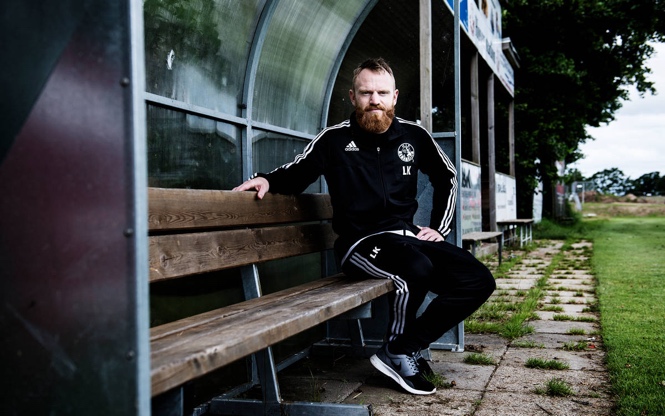 Jeg har siden mit karriere stop for 2 år siden haft et brændende ønske om at bidrage til unge talentfulde fodbold spilleres tilværelse. Jeg mener at der er i fodbold verdenen mangler et led, som jeg via egne erfaringer er sikker på at jeg kan hjælpe med. På den ene side af en fodboldspiller er familie, venner, kæreste, uddannelse osv. Her kan der være en del følelser som kan udfordre den unge i at åbne helt op. På den anden side er der klubben, agenten, træneren i klubben samt landstrænere, interesserede klubbers repræsentanter osv. Her kan der være store konsekvenser ved at åbne op, da man kan signalere svaghed, usikkerhed og at man ikke er parat til elite fodbold. Kort beskrevet mener jeg at de unge mennesker som befinder sig i elite fodboldmiljøer mangler en sparringspartner, en coach, en rolle model (betegnelsen er ikke vigtig) som kan hjælpe med at placere tanker, følelser og drømme de rigtige steder for at man kan fokusere 110% på at spille fodbold. Nogle af spørgsmålene som kan dukke op kan være: Jeg kan tilbyde til den unge spiller blandt andet: Sparring på de følelser og tanker som uundgåeligt er tilstede når man i en ung alder dedikere sig 110% til elite fodbold og alt hvad det medfører af succes samt udfordringer personligt. Hjælp til at visualisere og placere drømme for den enkelte spiller Fokus på præstationens opladning, optimering og efterbearbejdelse af succes eller nederlagIndividuel fodboldtræning for optimering af udviklingsområder lagt af træneren eller spilleren selvStrukturering af hverdagens program og vejledning omkring kost og søvnVejledning i forhold til fremtidige klubskifte, med de overvejelser som dette medførerJeg kan tilbyde til forældre: En forståelse af fodbold verdenen for en ung spiller samt overgangen fra ungdomsfodbold til seniorfodboldRollen som forældre til en elite fodbold spiller (set fra mine erfaringer)Prisen for en indledende samtale: 300 kr. Herefter: Prisen for en 1 time: 350 kr. Prisen for 2 timer: 600 kr. Ved køb af 10 timer: 2500 kr. Der vil blive skræddersyet et program for den enkelte spiller, da der ikke er 2 spillere som er ens. Med venlig hilsen Lasse Nis-Hansen Kronborg.Kontakt mig endelig hvis det kunne være relevant for dig  Tlf. nummer: 21177477Email: Lassekronborg@yahoo.dk